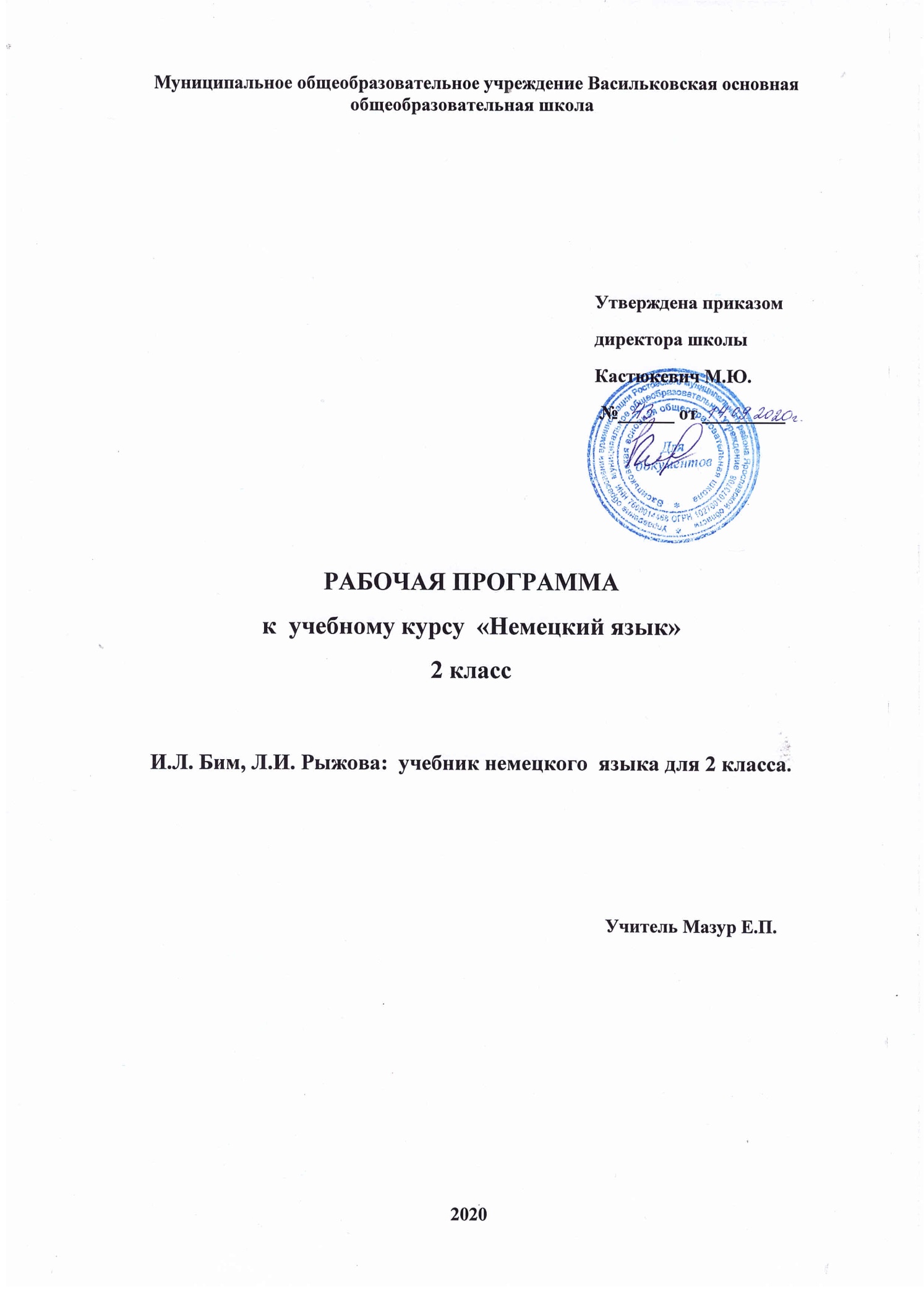 ПОЯСНИТЕЛЬНАЯ ЗАПИСКАНормативные документы, на основе которых составлена рабочая программа:- Федеральный закон «Об образовании в Российской Федерации»;- Федеральный государственный образовательный стандарт начального общего образования (ФГОС НОО);- Приказ МОиН РФ от 31 декабря  № 1576 "О внесении изменений в ФГОС начального общего образования";              - СанПиН 2.4.2.2821-10 «Санитарно-эпидемиологические требования к условиям и организации обучения, содержания в общеобразовательных организациях»;Справочные материалы:- Немецкий язык. Рабочие программы. Предметная линия учебников И. Л. Бим. 2—4 классы : пособие для учителей общеобразоват. организаций / И. Л. Бим, Л. И. Рыжова. —2-е изд. — М. : Просвещение, 2013.Рабочая программа 2 класса рассчитана на 68 учебных часов, по 2 часа в неделю.ПЛАНИРУЕМЫЕ    РЕЗУЛЬТАТЫ ОСВОЕНИЯ  УЧЕБНОГО ПРЕДМЕТА Личностные результаты Под  личностными  результатами освоения  учебного  предмета  понимается система  ценностных  отношений  обучающихся  –  к  себе,  другим  участникам образовательного процесса,  самому  образовательному  процессу  и  его  результатам, сформированные в образовательном процессе.    Личностными  результатами  изучения  иностранного  языка  в  начальной школе являются:  общее  представление о  мире  как  о  многоязычном  и  поликультурном сообществе;осознание  языка,  в  том  числе  иностранного,  как  основного  средства общения между людьми;  знакомство с миром зарубежных сверстников с использованием средств изучаемого иностранного  языка  (через  детский  фольклор,  некоторые образцы детской художественной литературы, традиции).Формирование дружелюбного отношения и толерантности к носителям другого языка на основе знакомства с жизнью своих сверстников в других странах, с детским фольклором и доступными образцами детской художественной литературы, формирование начальных навыков общения в устной и письменной форме с носителями иностранного языка, коммуникативных умений, нравственных и эстетических чувств, способностей к творческой деятельности на иностранном языкеМетапредметные результаты     Под  метапредметными  результатами  освоения  учебного  предмета понимаются  способы  деятельности,  применимые  как  в  рамках  образовательного процесса, так  и при решении проблем в реальных жизненных ситуациях, освоенные обучающимися  на  базе  одного,  нескольких  или  всех  учебных  предметов,  которые включают в себя:    а)  освоение  учащимися  универсальных  учебных  действий  (познавательных, регулятивных,  коммуникативных),  обеспечивающих  овладение  ключевыми компетенциями, составляющими основу умения учиться;   б) освоение учащимися межпредметных понятий. Метапредметными  результатами  изучения  иностранного  языка  в начальной школе являются: развитие  умения  взаимодействовать  с  окружающими,  выполняя  разные роли в пределах речевых потребностей и возможностей младшего школьника; развитие  коммуникативных  способностей  школьника,  умения  выбирать адекватные  языковые  и  речевые  средства  для  успешного  решения элементарной коммуникативной задачи; расширение общего лингвистического  кругозора младшего школьника; развитие  познавательной,  эмоциональной  и  волевой  сфер  младшего школьника; формирование мотивации к изучению иностранного языка; овладение умением координированной работы с разными компонентами учебно-методического комплекта (учебником, аудиодиском, рабочей тетрадью, справочными материалами и т.д.).Предметные результаты   В  данной  программе  предметные  планируемые  результаты  в  коммуникативной сфере представлены двумя блоками, выделяемыми на следующих основаниях:   I  блок  «Выпускник  научится»  включает  планируемые  результаты, характеризующие  учебные  действия,  необходимые  для  дальнейшего  обучения  и соответствующие  опорной  системе  знаний,  умений  и  компетенций.  Достижение планируемых  результатов  данного  блока  служит  предметом  итоговой  оценки выпускников начальной школы.    II блок  «Выпускник получит возможность научиться» включает отражает планируемые результаты, характеризующие учебные действия в отношении знаний, умений, навыков, расширяющих и углубляющих  опорную  систему и выступающих как  пропедевтика по развитию  интересов и способностей учащихся в пределах зоны ближайшего развития. Достижения планируемых результатов,  отнесённых к данному блоку,  не является предметом итоговой оценки. Это не умаляет их  роли в оценке образовательных  учреждений  с  точки  зрения  качества  предоставляемых образовательных  услуг,  гарантированных  ФГОС,  и  значимости  для  формирования личностных и метапредметных результатов. А. Предметные результаты в коммуникативной сфере  Говорение I. Ученик  научится: вести  элементарный  этикетный  диалог  в  ограниченном  круге  типичных ситуаций общения; диалог-расспрос (вопрос — ответ) и диалог — побуждение к действию;  уметь на элементарном уровне описывать предмет, картинку, персонаж; уметь на элементарном уровне рассказывать о себе, семье, друге.  II.  Ученик получит возможность научиться: участвовать  в элементарном диалоге-расспросе,  задавая вопросы  собеседнику и отвечая на его вопросы;  воспроизводить  наизусть  небольшие  произведения  детского  фольклора, детские песни;  составлять краткую характеристику персонажа; кратко излагать содержание прочитанного текста. Аудирование I. Ученик научится: понимать  на  слух  речь  учителя  и  одноклассников  при  непосредственном общении и вербально/невербально реагировать на услышанное; воспринимать  на  слух  в  аудиозаписи  основное  содержание  небольших доступных текстов, построенных на изученном языковом материале; II. Ученик получит возможность научиться: воспринимать  на  слух  в  аудиозаписи  небольшой  текст,  построенный  на изученном языковом  материале, и полностью  понимать содержащуюся в нём информацию;  использовать  контекстуальную  и  языковую  догадку  при  восприятии  на слух текстов, содержащих некоторые незнакомые слова. Чтение I. Ученик научится: соотносить графический образ немецкого слова с его звуковым образом;  читать  вслух  небольшие  тексты,  построенные  на  изученном  языковом материале, соблюдая правила чтения и соответствующую интонацию;  читать  про себя и понимать основное  содержание текстов, включающих  как изученный языковой материал, так и отдельные новые слова; находить в тексте нужную информацию; II. Ученик получит возможность научиться: догадываться о значении незнакомых слов по контексту; не  обращать  внимания  на  незнакомые  слова,  не  мешающие  понять основное содержание текста. Письмо I. Ученик научится: владеть техникой письма;    списывать текст и выписывать из него слова, словосочетания, предложения в соответствии с решаемой учебной задачей;  писать с  опорой на образец  поздравление  с праздником  и короткое  личное письмо; II. Ученик получит возможность научиться: составлять рассказ в письменной форме по плану/ключевым словам;  заполнять простую анкету;  в письменной форме кратко отвечать на вопросы к тексту;  правильно оформлять конверт (с опорой на образец); делать по образцу подписи к рисункам/фотографиям. Языковая компетенция  (владение языковыми средствами) Графика, каллиграфия, орфография I. Ученик научится: пользоваться немецким алфавитом, знать последовательность букв в нём; воспроизводить  графически  и  каллиграфически  корректно  все  немецкие буквы алфавитанаходить и сравнивать (в объёме содержания курса) такие языковые единицы, как звук, буква, слово.  применять  основные  правила  чтения  и  орфографии,  изученные  в  курсе начальной школы. II. Ученик получит возможность научиться: сравнивать  и  анализировать  буквосочетания  немецкого  языка;  группировать слова в соответствии с изученными правилами чтения; уточнять написание слова по словарю учебника.  Фонетическая сторона речи I. Ученик научится: адекватно  произносить  и  различать  на  слух  все  звуки  немецкого  языка; соблюдать нормы произношения звуков; соблюдать правильное ударение в изолированных словах и фразах;    соблюдать особенности интонации основных типов предложений; корректно  произносить  предложения  с  точки  зрения  их  ритмико-интонационных особенностей.  Лексическая сторона речи I. Ученик научится: распознавать и употреблять в речи изученные в пределах тематики начальной школы  лексические  единицы  (слова,  словосочетания,  оценочную  лексику, речевые клише), соблюдая лексические  нормы;  оперировать  в  процессе  общения  активной  лексикой  в  соответствии  с коммуникативной задачей. II. Ученик получит возможность научиться: узнавать простые словообразовательные элементы; опираться  на  языковую  догадку  при  восприятии  интернациональных  и сложных слов в процессе чтения и аудирования;  составлять  простые  словари (в картинках,  двуязычные) в  соответствии с поставленной учебной задачей, используя изучаемую в пределах тематики начальной школы лексику.  Грамматическая сторона речи I.  Ученик научится:  распознавать  и  употреблять  в  речи    основные  коммуникативные  типы предложений,  общий  и  специальный  вопросы,  утвердительные  и  отрицательные предложения; распознавать  и  употреблять  в  речи  изученные  существительные  с неопределённым/определённым/нулевым  артиклем,  в  единственном  и  во множественном числе; изученные  прилагательные; количественные (до  20)  числительные; наиболее употребительные глаголы действия;запрашивать информацию с помощью вопросительных предложений Wer? Was? Wie? Woher? Wann? Wo?выражать оценку, мнение, используя оценочную лексику: Ich denke/Ich glaube…II.  Ученик получит возможность научиться: узнавать сложносочинённые предложения с союзами; распознавать    в  тексте  и  дифференцировать  слова  по  определённым признакам  (существительные,  прилагательные,  модальные/смысловые глаголы). Социокультурная осведомлённость I.  Ученик научится: называть страны   изучаемого языка по-немецки;  узнавать  некоторых  литературных  персонажей  известных  детских произведений,  сюжеты  некоторых  популярных  сказок,  написанных  на изучаемом  языке,  небольшие  произведения  детского  фольклора  (стихов, песен);  соблюдать элементарные нормы речевого и неречевого поведения, принятые в стране изучаемого языка, в учебно-речевых ситуациях. II.  Ученик получит возможность научиться: называть столицы стран изучаемого языка по-немецки; воспроизводить наизусть небольшие произведения детского фольклора (стихи, песни) на немецком языке; осуществлять поиск информации о стране изучаемого языка в соответствии с поставленной учебной задачей в пределах тематики, изучаемой в начальной школе.   Б. Предметные результаты в познавательной сфере Ученик научится: сравнивать  языковые  явления  родного  и  иностранного  языков  на  уровне отдельных звуков, букв, слов, словосочетаний, простых предложений;  действовать  по  образцу  при  выполнении  упражнений  и  составлении собственных высказываний в пределах тематики начальной школы;  совершенствовать  приёмы  работы  с  текстом  с  опорой  на  умения, приобретённые  на  уроках  родного  языка  (прогнозировать  содержание  текста  по заголовку, иллюстрациям и др.); пользоваться справочным материалом, представленным в доступном данному возрасту виде (правила, таблицы); осуществлять  самонаблюдение  и  самооценку  в доступных  младшему школьнику пределах. В. Предметные результаты в ценностно-ориентационной сфере Ученик научится: представлять изучаемый  иностранный язык  как средство выражения мыслей, чувств, эмоций; приобщаться  к  культурным  ценностям  другого  народа  через  произведения детского  фольклора,  через  непосредственное  участие  в  туристических поездках. Г. Предметные результаты в эстетической сфере Ученик научится: владеть  элементарными  средствами  выражения  чувств  и  эмоций  на иностранном языке;  осознавать  эстетическую  ценность  литературных  произведений  в  процессе знакомства с образцами доступной детской литературы. Д. Предметные результаты в трудовой сфере Ученик научится: следовать намеченному плану в своём учебном труде. СОДЕРЖАНИЕ УЧЕБНОГО  ПРЕДМЕТА,  КУРСА,  ДИСЦИПЛИНЫСодержание    курса    немецкого языка обеспечивает достижение учащимися планируемых результатов, подлежащих итоговому контролю, определённому требованиями ФГОС.  Основные содержательные линииВ курсе немецкого языка выделяются следующие содержательные линии:коммуникативные умения в основных видах речевой деятельности: аудировании, говорении, чтении и письме;языковые навыки пользования лексическими, грамматическими, фонетическими и орфографическими средствами языка;социокультурная осведомлённость и умения межкультурного общения;общеучебные и специальные учебные умения, универсальные учебные действия.	Основной содержательной линией из четырёх перечисленных являются коммуникативные умения, которые представляют собой результат овладения немецким языком на данном этапе обучения. Формирование коммуникативных умений предполагает овладение языковыми средствами, а также навыками оперирования ими в процессе общения в устной и письменной форме. Таким образом, языковые навыки представляют собой часть названных сложных коммуникативных умений. Формирование коммуникативной компетенции также неразрывно связано с социокультурной осведомлённостью младших школьников и с овладением учебными умениями. Обучение перечисленным видам речевой деятельности происходит во взаимосвязи. Однако наблюдается некоторое устное опережение, вызванное объективными причинами: овладение письменными формами общения (чтением и письмом), связанное с необходимостью формирования техники чтения и техники письма, происходит более медленно. Поэтому темпы овладения разными видами речевой деятельности уравниваются только к концу обучения в начальной школе.Предметное содержание речиПредметное содержание устной и письменной речи соответствует образовательным и воспитательным целям, а также интересам и возрастным особенностям младших школьников и включает следующие темы:Знакомство. С одноклассниками, учителем, персонажем детских произведений: имя, возраст. Приветствие, прощание (с использованием типичных фраз речевого этикета).Я и моя семья. Члены семьи, их имена, возраст, внешность, черты характера, увлечения/хобби. Мой день (распорядок дня, домашние обязанности). Покупки в магазине: одежда, обувь, основные продукты питания. Любимая еда. Семейные праздники: день рождения, Новый год/Рождество. Подарки. Мир моих увлечений. Мои любимые занятия. Виды спорта и спортивные игры. Мои любимые сказки. Выходной день (в зоопарке, цирке), каникулы.Я и мои друзья. Имя, возраст, внешность, характер, увлечения/хобби. Совместные занятия. Письмо зарубежному другу. Любимое домашнее животное: имя, возраст, цвет, размер, характер, что умеет делать.Моя школа. Классная комната, учебные предметы, школьные принадлежности. Учебные занятия на уроках.Мир вокруг меня. Мой дом/квартира/комната: названия комнат, их размер, предметы мебели и интерьера. Природа. Дикие и домашние животные. Любимое время года. Погода.Страна /страны изучаемого языка и родная страна. Общие сведения: название, столица. Литературные персонажи популярных книг моих сверстников (имена героев книг, черты характера). Небольшие произведения детского фольклора на немецком языке (рифмовки, стихи, песни, сказки).Некоторые формы речевого и неречевого этикета стран изучаемого языка в ряде ситуаций общения (в школе, во время совместной игры, в магазине).Коммуникативные умения по видам речевой деятельностиВ русле говорения1. Диалогическая формаУметь вести:этикетные диалоги в типичных ситуациях бытового, учебно-трудового и межкультурного общения;диалог-расспрос (запрос информации и ответ на него);диалог-побуждение к действию.2. Монологическая формаУметь пользоваться:основными коммуникативными типами речи: описание, сообщение, рассказ, характеристика (персонажей).В русле аудированияВоспринимать на слух и понимать:речь учителя и одноклассников в процессе общения на уроке;небольшие доступные тексты в аудиозаписи, построенные на изученном языковом материале.В русле чтенияЧитать с целью извлечения и понимания языковой и тематической информации:вслух небольшие тексты, построенные на изученном языковом материале;про себя и понимать тексты, содержащие как изученный языковой материал, так и отдельные новые слова, находить в тексте необходимую информацию (имена персонажей, где происходит действие и т. д.).В русле письмаВладеть:техникой письма (графикой, каллиграфией, орфографией);основами письменной речи: писать с опорой на образец поздравление с праздником, короткое личное письмо.Языковые средства и навыки пользования имиГрафика, каллиграфия, орфография. Все буквы немецкого алфавита. Звукобуквенные соответствия. Основные буквосочетания. Основные правила чтения и орфографии. Написание наиболее употребительных слов, вошедших в активный словарь.Фонетическая сторона речи. Все звуки немецкого языка. Нормы произношения звуков немецкого языка (долгота и краткость гласных, оглушение звонких согласных в конце слога или слова, отсутствие смягчения согласных перед гласными). Дифтонги. Ударение в изолированном слове, фразе. Отсутствие ударения на служебных словах (артиклях, союзах, предлогах). Членение предложения на смысловые группы. Ритмико-интонационные особенности повествовательного, побудительного и вопросительного предложений. Интонация перечисления.Лексическая сторона речи. Лексические единицы, обслуживающие ситуации общения в пределах тематики начальной школы, в объёме 500 лексических единиц для двустороннего (рецептивного и продуктивного) усвоения. Простейшие устойчивые словосочетания, оценочная лексика и речевые клише как элементы речевого этикета, отражающие культуру немецкоговорящих стран. Интернациональные слова (das Kino, die Fabrik). Начальные представления о способах словообразования: суффиксация (-er, -in, -chen, -lein, -tion, -ist); словосложение (das Lehrbuch); конверсия (das Lesen, die Kälte).Грамматическая сторона речи. Основные коммуникативные типы предложений: повествовательное, побудительное, вопросительное. Общий и специальный вопросы. Вопросительные слова wer, was, wie, warum, wo, wohin, wann. Порядок слов в предложении. Утвердительные и отрицательные предложения. Простое предложение с простым глагольным сказуемым (Wir lesen gern.), составным именным сказуемым (Meine Familie ist groß.) и составным глагольным сказуемым (Ich lerne Deutsch sprechen.). Безличные предложения (Es ist kalt. Es schneit.). Побудительные предложения (Hilf mir bitte!). Предложения с оборотом Es gibt … .  Простые распространённые предложения. Предложения с однородными членами. Сложносочинённые предложения с союзами und, aber.Грамматические формы изъявительного наклонения: Präsens, Futur, Präteritum, Perfekt. Слабые и сильные глаголы. Вспомогательные глаголы haben, sein, werden. Глагол-связка sein. Модальные глаголы können, wollen, müssen, sollen. Неопределенная форма глагола (Infinitiv).Существительные в единственном и множественном числе с определённым/ неопределённым и нулевым артиклем. Склонение существительных.Прилагательные в положительной, сравнительной и превосходной степени, образованные по правилам и исключения.Местоимения: личные, притяжательные и указательные (ich, du, er, mein, dieser, jener). Отрицательное местоимение kein. Наречия времени: heute, oft, nie, schnell и др. Наречия, образующие степени сравнения не по правилам: gut, viel, gern.Количественные числительные (до 100), порядковые числительные (до 30).Наиболее употребительные предлоги: in, an, auf, hinter, neben, mit, über, unter, nach, zwischen, vor.КАЛЕНДАРНО-тематическое планирование2 классОбщее количество часов: 68I полугодие (сентябрь – декабрь)            ВВОДНЫЙ КУРС (32 часа)II полугодие          ОСНОВНОЙ  КУРС (36 часов:  №№ 33 - 68)№ТемаМетапредметные  УУД Метапредметные  УУД Метапредметные  УУД Метапредметные  УУД №ТемаличностныепознавательныерегулятивныекоммуникативныеВводный курсСамостоятельно определять и высказывать самые простые общие для всех людей правила поведения при общении и сотрудничестве (этические нормы общения и сотрудничества)Написание личного письмаФормирование устойчивой мотивационной основы учебной деятельностиУстановка  на реальное поведение и поступкиСтроить устное и письменное высказывание по образцу.Применять правило.Выстраивать логическую цепочку.Производить систематизацию полученных знаний и умений.Самостоятельно создавать алгоритмы деятельности.Пользоваться двуязычным словарём.Выбирать языковые средства в зависимости от ситуации общения.Выдвигать гипотезы и их обосновывать.Действовать по предложенному плану и самостоятельно планировать свою учебную и иноязычно-речевую деятельность.Производить само- и взаимоконтроль (сличение с ключом, с текстом учебника).Вносить коррективы в план и способ действия.Проводить самооценку.Выделять и осознавать то, что уже усвоено и что ещё подлежит усвоению.Осознавать качество и уровень усвоения.Адекватно воспринимать и понимать оценку учителя.Слушать и понимать партнера, планировать и согласованно выполнять совместную деятельность, распределять роли, взаимно контролировать действия друг друга и уметь договариваться (работа в парах, группах).Рассказывать о себеЗадавать вопросы2НАШИ НОВЫЕ ПЕРСОНАЖИ ИЗ УЧЕБНИКА. КТО ОНИ? КАКИЕ ОНИ?Самостоятельно определять и высказывать самые простые общие для всех людей правила поведения при общении и сотрудничестве (этические нормы общения и сотрудничества)Написание личного письмаФормирование устойчивой мотивационной основы учебной деятельностиСтроить устное и письменное высказывание по образцу.Искать и выделять необходимую информацию в текстеВыбирать наиболее эффективные способы решения задач в зависимости от конкретных условийЦелеполаганиеВносить коррективы в план и способ действия.Проводить самооценку.Выделять и осознавать то, что уже усвоено и что ещё подлежит усвоению.ПрогнозированиеУметь с достаточной полнотой и точностью выражать свои мыслиВладеть монологической и диалогической формами речиРассказывать о персонажах учебникаЗадавать вопросы3.ЧЬИ ЭТО ФОТОГРАФИИ? О ЧЕМ ОНИ РАССКАЗЫВАЮТ?Самостоятельно определять и высказывать самые простые общие для всех людей правила поведения при общении и сотрудничестве (этические нормы общения и сотрудничества)Написание личного письмаФормирование устойчивой мотивационной основы учебной деятельностиСтроить устное и письменное высказывание по образцу.Выбор оснований и критериев для сравнения, классификации объектовУстановление причинно-следственных связейПостроение логической цепочки рассужденийДействовать по предложенному плану и самостоятельно планировать свою учебную и иноязычно-речевую деятельность.Производить само- и взаимоконтроль (сличение с ключом, с текстом учебника).Вносить коррективы в план и способ действия.Проводить самооценку.Слушать и понимать партнера, планировать и согласованно выполнять совместную деятельность, распределять роли, взаимно контролировать действия друг друга и уметь договариваться (работа в парах, группах).Рассказывать о семье друзей и своей семьеЗадавать вопросы4.ЧТО САБИНА И СВЕН ОХОТНО ДЕЛАЮТ ДОМА? А МЫ? Самостоятельно определять и высказывать самые простые общие для всех людей правила поведения при общении и сотрудничестве (этические нормы общения и сотрудничества)Формирование устойчивой мотивационной основы учебной деятельностиУстановка на здоровый образ жизни и реализация  на реальное поведение и поступкиСтроить устное и письменное высказывание по образцу.Выдвижение гипотез и их обоснованиеСамостоятельное создание способов решения проблемВыбор вида чтения в зависимости от целиПроводить самооценку.Выделять и осознавать то, что уже усвоено и что ещё подлежит усвоению.ПрогнозированиеПроизводить само- и взаимоконтроль (сличение с ключом, с текстом учебника).Уметь с достаточной полнотой и точностью выражать свои мыслиВладеть монологической и диалогической формами речиВести телефонный разговор, соблюдая нормы этикетаЗадавать вопросы5.И ЧЕГО МЫ ТОЛЬКО НЕ ДЕЛАЕМ!Самостоятельно определять и высказывать самые простые общие для всех людей правила поведения при общении и сотрудничестве (этические нормы общения и сотрудничества)Написание личного письмаФормирование устойчивой мотивационной основы учебной деятельностиСтроить устное и письменное высказывание по образцу.Выбирать языковые средства в зависимости от ситуации общения.Построение логической цепочки рассужденийПользоваться двуязычным словарём.Выбор вида чтения в зависимости от целиЦелеполаганиеВносить коррективы в план и способ действия.Проводить самооценку.Выделять и осознавать то, что уже усвоено и что ещё подлежит усвоению.ПрогнозированиеДействовать по предложенному плану и самостоятельно планировать свою учебную и иноязычно-речевую деятельность.Слушать и понимать партнера, планировать и согласованно выполнять совместную деятельность, распределять роли, взаимно контролировать действия друг друга и уметь договариваться (работа в парах, группах).Рассказывать о занятиях в школе и в свободное времяЗадавать вопросы6.ПОКАЖЕМ НА НАШЕМ ПРАЗДНИКЕ СЦЕНКИ ИЗ СКАЗКИ?  Самостоятельно определять и высказывать самые простые общие для всех людей правила поведения при общении и сотрудничестве (этические нормы общения и сотрудничества)Написание личного письмаФормирование устойчивой мотивационной основы учебной деятельностиУстановка  на реальное поведение и поступкиСтроить устное и письменное высказывание по образцу.Установление причинно-следственных связейВыбирать языковые средства в зависимости от ситуации общения.Выдвижение гипотез и их обоснованиеПроводить самооценку.Выделять и осознавать то, что уже усвоено и что ещё подлежит усвоению.ПрогнозированиеОсознавать качество и уровень усвоения.Адекватно воспринимать и понимать оценку учителя.Уметь с достаточной полнотой и точностью выражать свои мыслиВладеть монологической и диалогической формами речиЗадавать вопросыОтдавать команды, понимать их на слух и выполнять7.ДОБРО ПОЖАЛО-ВАТЬ НА НАШ ПРАЗДНИК!Самостоятельно определять и высказывать самые простые общие для всех людей правила поведения при общении и сотрудничестве (этические нормы общения и сотрудничества)Написание личного письмаФормирование устойчивой мотивационной основы учебной деятельностиСтроить устное и письменное высказывание по образцу.Производить систематизацию полученных знаний и умений.Самостоятельно создавать алгоритмы деятельности.Пользоваться двуязычным словарём.Действовать по предложенному плану и самостоятельно планировать свою учебную и иноязычно-речевую деятельность.Проводить самооценку.Выделять и осознавать то, что уже усвоено и что ещё подлежит усвоению.ПрогнозированиеСлушать и понимать партнера, планировать и согласованно выполнять совместную деятельность, распределять роли, взаимно контролировать действия друг друга и уметь договариваться (работа в парах, группах).Участвовать в диалоге и полилоге при инсценировании сказкиЗадавать вопросы№ урокаТемаурокаПланируемый результатЯзыковый материалЯзыковый материалВиды речевой деятельностиВиды речевой деятельностиВиды речевой деятельностиВиды речевой деятельностиДата по факту, приме-чание№ урокаТемаурокаПланируемый результатлексикаграмматикааудированиеговорениечтениеписьмо Дата по факту, приме-чание1.Актуализация знаний  об иностранных языках. Краткое знакомство с Германией,  с персонажами учебникаПолучить представление о возможностях применения немецкого языка (в том числе на школьных праздниках в конце 1и 2 полугодий).Guten Tag! Hallo! Ich heiße…Ich bin…Auf Wiedersehen!Упр. 5, с.4-5 Воспринимать на слух приветствие, представление при знакомстве, прощание на немецком языке2.Лексика речевого этикета при знакомстве. Приветствие и прощание на немецком языке, называние себя. Графика и чтение гласных. Guten Tag! Hallo! Ich heiße…Ich bin…Auf Wiedersehen! Und wie heißt du? Лексика и выражения классного обихода: Gut! Richtig! Setzt euch bitte! Steht bitte auf!Упр.5 с.9 (считалка A,E,I,O,U – aus bist du) Лексика ивыражения классного обиходаУпр.3,4, 6, 7 с.9 (Учимся приветствовать друг друга , представлять себя и прощаться) Упр.5 с.9 (разучиваем считалку A,E,I,O,U – aus…Упр.8 с.10 (Произносим звуки выученных букв)РТ упр.1с.4 Буквы Aa,Ee, Ii, Oo,Uu 3.Этикетный диалог по теме «Знакомство»Тренировка в употреблении лексики речевого этикета при  знакомстве.Лексика и выражения классного обихода: Schlagt  die Lehrbucher auf/zu. Sprecht nach! Оценочное суж-дение Prima! Nein,  bitte noch einmal!Упр.3,5 с.12  (сценка «Знаком-ство»); выражения классного обихода, немецкие именаУпр. 1 с. 11, упр.3,4 с.12(Ра-зыгрываем сценку «Зна-комство»); упр.7 с.13 (Произно-сим звуки выученных букв)Упр. 7б) с. 13 (читаем приветствие и имена)РТ  упр. 1 с.6 буквы  Tt,Nn, Gg 4.Диалог «Знакомство»Совершенствование ведения диалога «Знакомство»Немецкие имена:Hanna, Hugo, ,Deni, Hans, Heidi, Susanna, Heini; слова ich,  ich heisse…,Coca-ColaУпр.3 с.15 (слушаем рифмовку и песенку из немецких имён); упр.7 с.18(диалог Хайди и Ханса)Упр1, 2 с.15; упр.5 с.16  (разыгрываем сценки  «Зна-комство», проявляя при этом вежливость)Упр.4 с.16 (читаем имена), упр.6 с.16-17 (имена и слова с новыми буквами и буквосочетаниями)Буквы Dd,Hh, Cc, Ss,B, буквосо-четания ch,ei 5.Чтение  диалогов этикетного характера.Совершенствование навыков чтения на базе изученного графического материала.Лексика и выражения классного обихода, лексика этикетного диалога , немецкие именаУпр.7 с.18,    упр2 с.19, упр.5 с.20 (диалоги «Знакомство»). Лексика и выражения классного обихода Упр7б) с.13, упр.4 с.16,  упр.6 с.16-17 упр.4 с.20,  упр. 8 с.21 (имена и предложения)6.Контроль диалогической речи в ситуации «Знакомство»Проверить умение вести диалог в ситуации «Знакомство»Лексика и выражения классного обихода, лексика этикетного диалога Упр.2 с.19 ; упр.5 с.20 (слушаем сценку  знакомства ); слова и выражения классного обиходаУпр.2 с.19 ; упр.5 с.20 (разыгрываем сценку знакомства Пикси и детей класса, Сузанны и Дианы)упр.5 с.20(диалог Сузанны и Дианы)7.Письмо. Изученные буквы. Совершенствование графических  навыков на основе изученных букв и буквосочетанийЛексика и выражения классного обихода, лексика этикетного диалога Лексика и выражения классного обихода,Упр. 6 с. 17 (читаем имена и слова)РТ упр.5,6 с.11;Упр. 4 с.13 диалоги)Изученные буквы и буквосочетания на доске в командной игре)РТ упр.5,6 с.11;Упр. 4 с.13 (вписываем в диалоги недостающие буквы))8.Представление при знакомстве других людей ,  одного или несколькихТренировка употребления нового речевого образцаИмена Fanni, Effi, Rudi, Rosa, Werner.Das ist…Das sind …Упр.2а) с. 23 Речевой образец. Das ist… Das sind …Глагол связка sein в форме ist, sindУпр.1 с.22 (слушаем представление персонажей друг другу)  Лексика и выражения классного обихода,Упр.1 с.22 представляем персонажей с опорой на рисунки)Упр.2б) с. 23 (читаем предложения, составленные по схемам)Упр.4 с. 24 (имена с новыми буквами)РТ упр. 1 с. 16 Новые буквы Rr Ww, Ff 9.Вопрос -переспрос и утвердительный ответ на негоТренировка в ведении диалога «Знакомство», вопроса-сомнеия и утвердительно-го ответа на него Новые немецкие имена:  Minna, Emma, Lilli, Lars, Jana, Jan, Jens.Новые слова Hallo!Freut mich! Ja.Frau       Werner,   Weise Eule Лексика и выражения классного обихода, лексика этикетного диалога Вопрос сомнение Ist das …? Sind das…? И положительный ответ на него.Упр.1 с.25 (слушаем  песенку с немецкими именами)Упр.2 с.25 (разыгрываем диалог «Знакомство» с немецкими именами)Упр.5 с.27 (озвучим схемы предложений)Упр.1 с.25 (читаем имена) упр.3 с.26 (Читать вслух слова с новыми буквами )РТ упр.1 с.19 Новые буквы Ll, Mm, Jj.  и буквосочетания eu, au10.Этикетный диалог с представлением других людейТренировка утвердительного и отрицательного ответа на вопрос-сомнениеНовые имена Berta, Beate, Albi, Katrin, Elke, Kikki, Nussknacker; слова – отрицания nein, nichtЧислительные 1,2,3Отрицательный ответ на Вопрос-сомнение Ist das …?  das…? С.31 №3 слушаем песенку) С.34 №9 (слушаем диалог) Лексика и выражения классного обихода,С.34 №9 (разыгрываем  диалог «Зна-комство» с представлением других людей) С.31 №3 (Читать тексты песенок ) С.34 №9 (чтениедиалога «Знакомство» с представлением других людей)РТ с.25 №3Новые буквы  и буквосочетания Bb, Kk, ck11.Развитие лексико-грамматических навыков по теме «Знакомство»Закрепление грамматических навыков употребления переспроса, положительного и отрицательного ответа на него.Frau Becker, Herr Koch Лексика и выражения классного обихода, лексика этикетного диалога Числительные 4, 5, 6, 7, 8переспрос Ist das …?  das…?, положительный и отрицательный ответ на него.Лексика и выражения классного обихода,c.37 №8 (зададим вопрос друг другу: переспросим); с.37 №10 (зададим во-просы-сомне-ния и дадим +/- ответыС.37 №11 ( читаем, вставляем пропущенные слова)РТ с.27 упр.412.Письмо. Буквенный диктант.Совершенство-вать графику, орфографиюЛексика и выражения классного обихода, лексика этикетного диалога   Числительные 1,2.3, 4, 5, 6, 7, 8Лексика и выражения классного обихода,c.36 №4 (напишем буквы, играя в эстафету) РТ с.29 №1(впишем буквы в таблицу)РТ с. 31 №3 (впишем приветствия в клеточки)13.Чтение текстов, построенных на знакомом материалеТренировать в чтении диалоговЛексика ивыраженияклассного обихода, лексика этикетного диалога Лексика ивыраженияклассного обихода,С.35 №3 (споём песенку с именами)С.35 №2  ( прочитаем слова с пропущенными буквами) С.36-37 №6,7 (читаем диалоги и обращение к взрослым в Германии)  РТ с.30 №2(читаем диалоги с пропущенными словами)14.Вопрос  кто это? И ответ на него.Тренировать в употреблении вопроса кто это и ответа на него.Вопрос WER? Новые слова: zwei, Zebra, Vera, Veronika, Frieda, Dieter, wie, vier, wie viel. Вопрос Wer ist das?С.40-41 № 7 (читаем вопрос, поем песенку)Лексика и выражения классного обихода, С.38 №2 (слушаем диалог)С.38 №2 (разыгрываем диалог)С.38 №3 (читаем , вставляем пропущенные слова)РТ с.32 №1 Новые буквы: Zz, Vv; буквосочетание ie15.Чтение по теме «Знакомство» Читать  диалоги  «Знакомство» с  вопросом  кто это? и ответами  на него.Новые слова: Peter, Petra, Papa, Frau, Hahn, Herr, Pohl, auf, Wiedersehen! Числительные 8-10Вопрос Wer ist das?Ответы Das ist … . Das sind … .С.43-44 №№ 4,5 (слушаем диалоги)  Лексика  и выражения классного обихода,С.42 №2: рас-спрашиваем своего това-рища,  кто изображён на картинках и отвечаем на вопрос)С.43-44 №№ 4,5 (читаем имена, диалоги «Знакомство»)РТ с.34 №1 Новая буква: Рр, буквосочетания eh, ah, oh 16.Чтении диалога/ полилога «Знакомство»  с   вопросом  как зовут взрослогоЧтение диалога/ полилога  «как зовут сверстников и как зовут взрослых» по ролям.  Научиться считать до 12Wie heißen Sie? Bis bald! Sehr angenehm! Xerox, Frau Baеr, zählen, Herr, Kramer, Köln.  Числительные 9-12 Wie heißen Sie? (Вежливая форма)С47.  №5 (слушаем  диалог/полилог  с вопросом «как зовут сверстни-ков и взрослых»С.47 №6 (спрашиваем, «как зовут сверстников и как зовут взрослых»)С.47  №5 (читать диалог/полилог  с вопросом «как зовут сверстников и как зовут взрослых» по ролям)РТ с37.  №1 Новые буквы: Uu-умлаут, Oo-умлаут, Aa-умлаут, Xx и буквосочетание chs17.Письмо. Изученные буквы и буквосочетания.Повторение и систематизация пройденных букв и буквосочетаний, написание цифр словамиЧислительные 1 -12Лексика и выражения классного обиходаС.51 №7 (повторяем название знакомых букв и буквосочета-ний); С.51 №9 (записываем начало алфа-витной  песенки РТ с54 №3 (записываем цифры словами)18.Контроль лексико-грамматических знанийПроверить умение задавать вопросы и отвечать на них, разыгрывать сценки в ситуации «Знакомство», «представление других при знакомстве»Лексика по теме «Знакомство», «представление других при знакомстве»Изученные на предыдущих уроках речевые образцы, лексический материалЛексика и выражения классного обихода, вопросы и высказывания товарищейПовторяем считалки, песенку “Ist das? Ist das  …”, С.50 №4,5 (играем в «человека рассеянного»  С.47 №5 разыгрываем диалоги по теме «Знакомство»С.50 №2б) (читаем диалог)С.47 №5 (читаем диалоги по теме «Знакомство»19.Чтение вслух по теме «Знакомство»Проверить умение учащихся читать вслух предложе-ния и диалоги, построенные на знакомом материале Лексика по теме «Знакомство»Лексика ивыраженияклассного обиходаС.41 №7 б) (поём песню  c.40 №6 (считаем и решаем примеры  в пределах 12)С.43 - 44 №5 (читаем диалоги 20.Диалог -расспрос с вопросом : откуда ты/Вы? И ответом на него.Вести диалог «Знакомство», выясняя, кто откуда и отвечая на этот вопрос.Woher kommst du? Woher kommen Sie? Ich komme aus … .Schura, Sascha, Schwerin, Steffi, Stuttgart, Spurt, Spandau. Das stimmtWoher kommst du?Woher kommen Sie?Ich komme aus … .С.56, №8а) (слушаем названия немецких городов)С. 57 №10 (слушаем номера телефонов)С 56. №8б) (разыгрываем диалог = играем в «живую картинку»)  С.57 №10  (называем номера телефонов, как принято в Германии)С.56  №8 (читаем названия немецких городов, текст к рисунку, диалог с пропусками)РТ с.55-56 №2 (пишем Новые буквосочетания: sch, st, sp и слова с ними)21.Ведение диалога – расспроса  о возрасте собеседника.Научиться обращаться с вопросом о возрасте к сверстнику и взрослому и отвечать на запрашиваемую информацию.Новые слова: jetzt, Wetzlar, die Katze, Thüringen, Ruth, Lothar, Philipp. Вопрос: Wie alt bist du?  - Ich bin (7) Jahre alt.  Wie alt sind Sie?   Sagt bitte! Sagen Sie bitte! Danke!С.59  №1 (слушаем новую считалку)c.62 №8 (слушаем диалог на приеме у врача)С.59 №2 (играем в «живую картинку» С.59-60 №3.4,5 (спрашиваем друг друга, сколько кому лет)c.62 №8;  РТ с.58 №3(читаем  диалог на приеме у врача, отвечаем на вопросы)РТ с. 57 №1  (пишем буквосочетания tz, th, ph и слова с ними)22.Краткое монологическое высказывание о себе.Проверить умения учащихся строить краткое  сообщение о себе на знакомом материале.Новые слова Deutsch, Deutschland, Bundesrepublik Deutschland. Tschüs, Mausi, Herr Baume, Tschechow, Saarbrücken, Fräulein PohlС.65 №3 (слушаем, что говорят о себе немецкие дети); речь одноклассников и учителяС.65 №5 (а) – сыграем роли немецких детей; б) – сообщаем о себе)С.65 №4(читаем предложения с пропущенными словами)  с.67-68 №9 (читаем название Германии по-немецки, а так же названия немецких городов)РТ с.59-60 №1 Новые буквосочетания tsch, aa, a-умлаут u слова с ними23.Письмо изученных букв, слов.Повторить изученные буквы, буквосочетанияЛексика классного обихода, количественные числительные 1-12С.71 №6 (слушаем рассказ Петрушки о себе, песенку «Вот приходит Петрушка»; Лексика и выражения классного обиходаС.68-69 №1 Повторяем известные считалки, РТс.64 №3 (решение примеров, нахождение соответствий)С. 69 №2 -Читаем и поём начало алфавитной песенки;С.71 № 6 (читаем за диктором слова песенки «Вот приходит Петрушка»РТ с.63-64 №№ 1,2,3 (дописываем буквы в алфавитную таблицу, записываем словами ответы примеров) 24.Чтение диалогов по теме «Знакомство»Тренировать в чтении диалогов, построенных на изученном материале. Познакомить с персонажами  немецких книжекZwerg Nase, Daumelinchen, Schneewittchen, Baron von Munchhausen, Till Eulenspiegel, Frau Holle. Лексика классного обиходаИзученные РОЛексика ивыраженияклассного обихода, С.70 №5 (Читаем диалоги, вставляем слова вместо про-пусков) С.73-74 №7 (читаем имена персонажей немецких сказок);  С.71 № 6 (читаем  слова песенки «Вот приходит Петрушка» и  поём песенку25.Диалогическая речь  в ситуации «Знакомство»Проверить умение учащихся вести диалог «Знакомство» и диалог-расспрос «Откуда ты/Вы?»Лексика и выражения классного обихода, лексика этикетного диалога Изученные РОЛексика и выражения классного оби-хода,  речь учи-теля и товарищейС.74 №7 (разыгрываем сценки знакомства сказочных персонажей)С.71 № 6 (читаем  слова песенки «Вот приходит Петрушка» и  поём песенку26.Семантизация лексико-грам-матического материала  по теме «Кто откуда»Познакомить с новой лексикой, учить задавать вопросы теме «Кто откуда», отвечать на нихНовые слова das Quadrat, das Aquarium, das Aquarell, Ypsilon, das Gymnasium, das Hobby, der/ein Mann, die/eine Frau, das/ein Mädchen, auch, aus einem Märchen, er, sie, es. Существительные нарицательные с определенным и неопределенным артиклем. РО1: Простое немецкое предложениеС.71 № 6 (слушаем и поём песенку «Вот приходит Петрушка»  С.77 №3 (слушаем рассказы о сказочных персонажах)С.78 № 5,6: ответим на вопросы кто это, как зовут и откуда, задаём вопр. сомнения С.78 №7: объясняем, кто на рисунках, как зовут и кто откуда. С.77 №3 (читаем рассказы о сказочных персонажах)РТ С,68 -69 №3 Новые буквы Qq, Vv и буквосочетания Qu qu; слова с ними.27.Семантизация лексико-грам-матического материала  по теме «Кто какой»Познакомить с новой лексикой, учить задавать вопросы теме «Кто какой», отвечать на нихНовые слова das Abc, die Hexe jung, Lustig, traurig, der Junge, groß, gut, alt, klein, sie  (они) Wie ist …?РО 2: характеристика сказочных персонажей, используя прилагательные, вопрос Wie ist …?С.80 №2 (слушаем алфавитную песенку до конца) С.83-84 №8 (слушаем характеристику сказочных персонажей)С.80 №2(поём  алфавитную песенку до конца)  С. 81 №5 (задаём вопросы по картинкам) С.84 №8 в) е)- озвучиваем схемы, г)е) – задаём вопросыС.83-84 №8 (читаем характеристику сказочных персонажей)РТ с. 71№1 Новые буквосочетания ig, ng и слова и предложения  с ними28.Чтение  по теме «кто какой»Тренировать в чтении диалогов по теме «кто какой»Новые слова: böse, schön, klug,dumm fleißig, nett, nicht besonders, nicht wahr? Das stimmt, richtigРО 2: характеристика сказочных персонажей, используя прилагательные, вопрос Wie ist …?С.87-88 №5, с.89 №7(слушаем диалоги)С.80 №2(поём  алфавитную песенку до конца)С.87 №4 (читаем названия немецких городов) С.87-88 №5 (читаем диалог0РТ с. 74 №1 (записываем алфавитную песенку) с.75 №3 (вписываем недостающие слова)29.Монологиче-ская  речь. Рассказ о себе от лица сказочного персонажа.Проверить умение рассказывать  о себе от лица сказочного персонажа.Wir feiern, heute, Das macht uns allen Freude. Du bist so schön! Sie sind sehr nett! Ich liebe dich!Изученные РО 1-2. Предложения типа Du bist so schön! Sie sind sehr nett!С.91 №1 (слушаем новую песенку) С.93 №4 (слушаем комплименты) С.95 №5б) – слушаем рассказы сказочных персонажей о себеС.91 №1 (поём  новую песенку) С.92 №3 (рассказываем о персонажах на картинках, опираясь на вопросы)  С.96 №5 д),е) –  рассказываем от лица  сказочных персонажей; С.91 №1 (читаем новую песенку) с.93-94  №4 а) – читаем комплименты сказочных персонажей С.95 №5б)в)г) – читаем рассказы сказочных персонажей о себеРТ с. 78 №3а) (подбираем слова, чтобы охарактеризовать сказочных персонажей)С.80 №4 (вписываем пропущенные слова)30.Чтение с полным пониманием. Программа праздника алфавита.Совершенствование навыков чтения на знакомом материалеЛексика, изученная в I полугодииРО, изученные в I полугодииС.98 №5 (слушаем советы и предложения персонажей учебника)Повторяем рифмованный материал и песенки за I полугодиеС.98  (читаем советы и предложения)  С.95 №5б)в)г) – читаем рассказы сказочных персонажей о себеРТ С.81 №2 (пишем рассказ о себе)31.Монологическая  речь. Рассказ о себе.Повторить все пройденные РО (в том числе специальные и общие вопросы). Тренировать в умении рассказывать о себе в роли сказочного персонажа и «Я-роли»Лексика, изученная в I полугодииРО, изученные в I полугодииЛексика ивыраженияклассного оби-хода,  речь учи-теля и товарищейС.98 №2 (рассказываем  о персонажах учебника с опорой на вопросы) С.98 №3 (расск-зываем о себе) С.98 №4 (играем в «человека рассеянного», в «знакомство»РТ С.81 №1 (повторяем то, что хотим)32.Контроль речевых навыковПроверить навыки монологической и диалогической речи на базе изученного лексико-грамматического материалаЛексика, изученная в I полугодииРО, изученные в I полугодииречь учителя и товарищейРассказываем о себе от лица сказочных персонажей, разыгрываем сценки и диалоги, изученные в I полугодии. Исполняем песенки и рифмовки.Запись имён на немецком языке, заполнение пропусков букв в названии городов, отгадывание слов в игре «Поле чудес»№урокаТемаурокаПланируемый результатЯзыковый материалЯзыковый материалЯзыковый материалЯзыковый материалВиды речевой деятельностиВиды речевой деятельностиВиды речевой деятельностиВиды речевой деятельностиВиды речевой деятельностиВиды речевой деятельностиВиды речевой деятельностиДата по факту, примечание№урокаТемаурокаПланируемый результатлексикаграмматикаграмматикаграмматикаАудированиеАудированиеАудированиеговорениеговорениечтениеПисьмоДата по факту, примечание                                                             1. НАШИ НОВЫЕ ПЕРСОНАЖИ ИЗ УЧЕБНИКА. КТО ОНИ? КАКИЕ ОНИ? (6 часов); январь                                                             1. НАШИ НОВЫЕ ПЕРСОНАЖИ ИЗ УЧЕБНИКА. КТО ОНИ? КАКИЕ ОНИ? (6 часов); январь                                                             1. НАШИ НОВЫЕ ПЕРСОНАЖИ ИЗ УЧЕБНИКА. КТО ОНИ? КАКИЕ ОНИ? (6 часов); январь                                                             1. НАШИ НОВЫЕ ПЕРСОНАЖИ ИЗ УЧЕБНИКА. КТО ОНИ? КАКИЕ ОНИ? (6 часов); январь                                                             1. НАШИ НОВЫЕ ПЕРСОНАЖИ ИЗ УЧЕБНИКА. КТО ОНИ? КАКИЕ ОНИ? (6 часов); январь                                                             1. НАШИ НОВЫЕ ПЕРСОНАЖИ ИЗ УЧЕБНИКА. КТО ОНИ? КАКИЕ ОНИ? (6 часов); январь                                                             1. НАШИ НОВЫЕ ПЕРСОНАЖИ ИЗ УЧЕБНИКА. КТО ОНИ? КАКИЕ ОНИ? (6 часов); январь                                                             1. НАШИ НОВЫЕ ПЕРСОНАЖИ ИЗ УЧЕБНИКА. КТО ОНИ? КАКИЕ ОНИ? (6 часов); январь                                                             1. НАШИ НОВЫЕ ПЕРСОНАЖИ ИЗ УЧЕБНИКА. КТО ОНИ? КАКИЕ ОНИ? (6 часов); январь                                                             1. НАШИ НОВЫЕ ПЕРСОНАЖИ ИЗ УЧЕБНИКА. КТО ОНИ? КАКИЕ ОНИ? (6 часов); январь                                                             1. НАШИ НОВЫЕ ПЕРСОНАЖИ ИЗ УЧЕБНИКА. КТО ОНИ? КАКИЕ ОНИ? (6 часов); январь                                                             1. НАШИ НОВЫЕ ПЕРСОНАЖИ ИЗ УЧЕБНИКА. КТО ОНИ? КАКИЕ ОНИ? (6 часов); январь                                                             1. НАШИ НОВЫЕ ПЕРСОНАЖИ ИЗ УЧЕБНИКА. КТО ОНИ? КАКИЕ ОНИ? (6 часов); январь                                                             1. НАШИ НОВЫЕ ПЕРСОНАЖИ ИЗ УЧЕБНИКА. КТО ОНИ? КАКИЕ ОНИ? (6 часов); январь33.Чтение с полным пониманием  по теме «Знаком-ство с персо-нажами не-мецких детских сказок».Читать небольшие тексты о персонажах немецких сказок, определяя значение новых слов по контексту, пользуясь сносками.Новые слова: interessant, lacht gern, über andere, die Sage, hilfsbereit, hässlichНовые слова: interessant, lacht gern, über andere, die Sage, hilfsbereit, hässlichРО1, РО2Лексика классного обиходаЛексика классного обиходаЛексика классного обиходаС.3 №1 (характеризуем персонажей  немецких книг) С.6 №5 (рассказываем друг другу о персонажах учебника)С.3 №1 (характеризуем персонажей  немецких книг) С.6 №5 (рассказываем друг другу о персонажах учебника)С.4 №2 (читаем о персонажах немецких сказок)С.4 №2 (читаем о персонажах немецких сказок)РТ с.3 №1(называем сказочных персонажей)34.Чтение с полным пониманием. Письма сверстников из Германии.Научить отвечать на вопрос Was machen sie? используя новую лексикуfaul, es ist fein, alle mögen, Internet, der Brief, schreiben, suchen, der Freund, aus Russland. Многозначность местоимения sie, Siefaul, es ist fein, alle mögen, Internet, der Brief, schreiben, suchen, der Freund, aus Russland. Многозначность местоимения sie, SieСпряжение глагола-связки sein в настоящем времениЛексика классного обихода С.7№1, с8 №2 (слушаем новые рифмовки)Лексика классного обихода С.7№1, с8 №2 (слушаем новые рифмовки)Лексика классного обихода С.7№1, с8 №2 (слушаем новые рифмовки)С.10  №5b)c) ( Отвечаем на вопрос Was machen sie?)С.10  №5b)c) ( Отвечаем на вопрос Was machen sie?)С.7№1, с8 №2 (читаем новые рифмовки)С.9 №5 (читаем письма сверстников из Германии)С.7№1, с8 №2 (читаем новые рифмовки)С.9 №5 (читаем письма сверстников из Германии)РТ с.5 №1 - вставляем глагол - связку sein 35.Актуализация  лексико-грам-матического материала по теме «Пере-писка с немецкими школьниками». «Краски».Тренировать употребление новой лексики и глагола-связки sein в настоящем времени die Postkarte, das Paket, bunt, herzliche Grüsse, der Luftballon, die Farbe, Schwarz, weiß, braun, grau, rot, blau, grün, gelb die Postkarte, das Paket, bunt, herzliche Grüsse, der Luftballon, die Farbe, Schwarz, weiß, braun, grau, rot, blau, grün, gelbСпряжение глагола-связки sein в настоящем времениЛексика классного обихода С.12 №а) –слушаем  текст «Почта из Берлина» , с. 14 №5 (слушаем рифмовку о красках)Лексика классного обихода С.12 №а) –слушаем  текст «Почта из Берлина» , с. 14 №5 (слушаем рифмовку о красках)Лексика классного обихода С.12 №а) –слушаем  текст «Почта из Берлина» , с. 14 №5 (слушаем рифмовку о красках) С. 13 №3е)d), C.14 №6 – отвечаем на вопросы С. 13 №3е)d), C.14 №6 – отвечаем на вопросыС. 11 № 2 (читаем тексты  о новых персонажах учебника, вставляем пропущенные слова) С. 12 №3с) (читать небольшой текст о почте из Берлина)С. 11 № 2 (читаем тексты  о новых персонажах учебника, вставляем пропущенные слова) С. 12 №3с) (читать небольшой текст о почте из Берлина)РТ с. 8 №1 – записываем слова (названия предметов)36.Систематизация лексико-грам-матического материала по теме «Персонажи немецких сказок», «Переписка с немецкими школьниками».Повторить рифмованный материал, изученную лексикуСлова по теме «Почта», название красокСлова по теме «Почта», название красокС.17 № 6 – что к чему относится: Спряжение глагола-связки sein в настоящем времениС.18 -19 № 10 –слушаем   песенку «Почта пришла»С.18 -19 № 10 –слушаем   песенку «Почта пришла»С.18 -19 № 10 –слушаем   песенку «Почта пришла»С.18 -19 № 10 – читаем слова   песенки и поём  «Почта пришла»С.18 -19 № 10 – читаем слова   песенки и поём  «Почта пришла»РТ с.10 № 3 – дописываем названия красок37.Чтение с полным пониманием. Рассказы-загадки  о сказочных персонажахСовершенствование навыков чтения с полным пони-манием, обучение аудированию «рассказов-загадок» о сказочных персонажахЛексика для описания и характеристики сказочных персонажейЛексика для описания и характеристики сказочных персонажейИзученные РО1,2Лексика классного обихода; рассказы одноклассников Лексика классного обихода; рассказы одноклассников Лексика классного обихода; рассказы одноклассников С.17 № 5 :Ролевая игра «описание се-бя как персонажа учебника»С.17 № 5 :Ролевая игра «описание се-бя как персонажа учебника»С. 16 № 2: читаем рассказы-загадки о персонажах учебника друг другу и отгадываем, о ком идёт речь С. 16 № 2: читаем рассказы-загадки о персонажах учебника друг другу и отгадываем, о ком идёт речь 38.Контроль монологической речи. Рассказ о себе.Проверить  умения учащихся рассказывать о себе и о другеЛексика для рассказа о себеЛексика для рассказа о себеИзученные РО1, 2Лексика классного обихода, рассказы одноклассников Лексика классного обихода, рассказы одноклассников Лексика классного обихода, рассказы одноклассников Рассказ учащихся о себеРассказ учащихся о себеРТ с.10 № 2 – пишем рассказ о себе2. ЧЬИ ЭТО ФОТОГРАФИИ? О ЧЕМ ОНИ РАССКАЗЫВАЮТ? (6 часов); февраль2. ЧЬИ ЭТО ФОТОГРАФИИ? О ЧЕМ ОНИ РАССКАЗЫВАЮТ? (6 часов); февраль2. ЧЬИ ЭТО ФОТОГРАФИИ? О ЧЕМ ОНИ РАССКАЗЫВАЮТ? (6 часов); февраль2. ЧЬИ ЭТО ФОТОГРАФИИ? О ЧЕМ ОНИ РАССКАЗЫВАЮТ? (6 часов); февраль2. ЧЬИ ЭТО ФОТОГРАФИИ? О ЧЕМ ОНИ РАССКАЗЫВАЮТ? (6 часов); февраль2. ЧЬИ ЭТО ФОТОГРАФИИ? О ЧЕМ ОНИ РАССКАЗЫВАЮТ? (6 часов); февраль2. ЧЬИ ЭТО ФОТОГРАФИИ? О ЧЕМ ОНИ РАССКАЗЫВАЮТ? (6 часов); февраль2. ЧЬИ ЭТО ФОТОГРАФИИ? О ЧЕМ ОНИ РАССКАЗЫВАЮТ? (6 часов); февраль2. ЧЬИ ЭТО ФОТОГРАФИИ? О ЧЕМ ОНИ РАССКАЗЫВАЮТ? (6 часов); февраль2. ЧЬИ ЭТО ФОТОГРАФИИ? О ЧЕМ ОНИ РАССКАЗЫВАЮТ? (6 часов); февраль2. ЧЬИ ЭТО ФОТОГРАФИИ? О ЧЕМ ОНИ РАССКАЗЫВАЮТ? (6 часов); февраль2. ЧЬИ ЭТО ФОТОГРАФИИ? О ЧЕМ ОНИ РАССКАЗЫВАЮТ? (6 часов); февраль2. ЧЬИ ЭТО ФОТОГРАФИИ? О ЧЕМ ОНИ РАССКАЗЫВАЮТ? (6 часов); февраль2. ЧЬИ ЭТО ФОТОГРАФИИ? О ЧЕМ ОНИ РАССКАЗЫВАЮТ? (6 часов); февраль2. ЧЬИ ЭТО ФОТОГРАФИИ? О ЧЕМ ОНИ РАССКАЗЫВАЮТ? (6 часов); февраль39.Семантизация лексики по теме «Семья» Познакомиться  с новой лексикой по темеder Vater, die Mutter, der Bruder, das Bruderchen, die Schwester, die Geschwister, das Kind, der Jungefragen, antworten, wessen, Sabines, Entschuldigung!Вопросительное предложение с вопросительным словом (wessen?) чей?Вопросительное предложение с вопросительным словом (wessen?) чей?С.21 № 3а), d) – слушаем рассказ Пикси о семейных фото Сабины. С.23 № 6 – слушаем телефонный разговорС.21 № 3а), d) – слушаем рассказ Пикси о семейных фото Сабины. С.23 № 6 – слушаем телефонный разговорС.21 № 3а), d) – слушаем рассказ Пикси о семейных фото Сабины. С.23 № 6 – слушаем телефонный разговорС.21 № 3с) е) – отвечаем на вопросы о семье СабиныС. 24 № 6е) – ведем диалог по телефону в ситуации «номер набран неверно»С.21 № 3с) е) – отвечаем на вопросы о семье СабиныС. 24 № 6е) – ведем диалог по телефону в ситуации «номер набран неверно»С.21 № 3 b) читаем небольшие тексты о семье Сабины с полным пониманиемС.21 № 3 b) читаем небольшие тексты о семье Сабины с полным пониманиемРТ с. 12 № 1 – подписываем, кто на фото Сабины40.Аудирование с полным пониманием по теме «Семья»Тренировать учащихся в восприятии на слух стихотворного текста по темеТренировка употребления известной лексики по теме «Семья», знакомство с новой: die Kinder, der Sohn, die Oma, die Tante, der Onkel; mein, deinПритяжательные местоимения mein, dein. Притяжательные местоимения mein, dein. С.26 № 3  ( слушаем стихотворение о семье Джона)Лексика классного обихода,С.26 № 3  ( слушаем стихотворение о семье Джона)Лексика классного обихода,С.26 № 3  ( слушаем стихотворение о семье Джона)Лексика классного обихода,С. 24 – 25 № 2 (высказывание предположений о семье на фото) с. 27 № 5 (отвечаем на вопросы о своей семье)С. 24 – 25 № 2 (высказывание предположений о семье на фото) с. 27 № 5 (отвечаем на вопросы о своей семье)С.26 № 3  (читаем  стихотворение о семье Джона)С.26 № 3  (читаем  стихотворение о семье Джона)РТ с.14 -15 ( отвечаем  на вопросы о  своей семье)41.Чтение с извлечением информации по теме «Переписка с друзьями»Тренировать учащихся в чтении и ответах на вопросы по содержаниюНовые слова: die Klasse, die E-Mail Tschüs! wohnen, lernen, zusammen, will, He, Leute! Ich will … sein. Wo? Warum?Вопросительные слова Wo? Warum?Повторение  местоимения meinВопросительные слова Wo? Warum?Повторение  местоимения meinС. 30 № 4 (слушаем  письмо Свена)С.31 №6 а) – слушаем высказывания  детей о желании переписываться со Свеном)С. 30 № 4 (слушаем  письмо Свена)С.31 №6 а) – слушаем высказывания  детей о желании переписываться со Свеном)С. 30 № 4 (слушаем  письмо Свена)С.31 №6 а) – слушаем высказывания  детей о желании переписываться со Свеном)С.31 №5 (отвечаем на вопросы к письму Свена)С.31 №6 b): высказываем желание переписываться со Свеном) С.31 №5 (отвечаем на вопросы к письму Свена)С.31 №6 b): высказываем желание переписываться со Свеном) c. 29 № 2:читаем слова с пропу-щенными буквами   С. 30 № 4:читаем текст письма С.31 №6 а) – читаем о   желании детей переписываться со Свеном)c. 29 № 2:читаем слова с пропу-щенными буквами   С. 30 № 4:читаем текст письма С.31 №6 а) – читаем о   желании детей переписываться со Свеном)РТ с.17 №1 – вставляем пропущенные буквы в письме Свена42.Актуализация лексико-грам-матического материала по теме «Семья»Повторить рифмованный материал предыдущих уроков, изученную лексику по теме «Семья» и употреблять её в речиПовторение лексики по теме «Члены семьи» Повторение притяжательных местоимений mein, dein  в ответах на вопрос wessen?Повторение притяжательных местоимений mein, dein  в ответах на вопрос wessen?Лексика классного обихода,  с. 32 №№1,2 – повторяем рифмовку, песенку с.33 №3 – слушаем песенку «Hab’ ne Tante in Marokko”Лексика классного обихода,  с. 32 №№1,2 – повторяем рифмовку, песенку с.33 №3 – слушаем песенку «Hab’ ne Tante in Marokko”Лексика классного обихода,  с. 32 №№1,2 – повторяем рифмовку, песенку с.33 №3 – слушаем песенку «Hab’ ne Tante in Marokko”с.33 №3 – читаем песенку «Hab’ ne Tante in Marokko”с.33 №3 – читаем песенку «Hab’ ne Tante in Marokko”РТ с.20 №1- записываем слова по теме «Почта», «Семья!43.Контроль монологиче-ской речи по теме «Это Я» и «Моя семья»Проверить умения учащихся строить монологическое высказывание по теме «Это Я» и «Моя семья»Лексика и выражения для рассказа о себе и членах своей семьиЛичные и притяжательные местоимения, глагол-связка seinЛичные и притяжательные местоимения, глагол-связка seinЛексика классного обихода, рассказы одноклассников Лексика классного обихода, рассказы одноклассников Лексика классного обихода, рассказы одноклассников С.34  №5 (рассказываем о членах своей семьи по фото) С.35  №7 (выбираем из класса родственников и рассказываем о своей воображаемой семье)С.34  №5 (рассказываем о членах своей семьи по фото) С.35  №7 (выбираем из класса родственников и рассказываем о своей воображаемой семье)С35. №6 – читаем предложения с пропусками С35. №6 – читаем предложения с пропусками С35. №6 – записываем рассказ о себе (под своим фото) и членах своей семьи с опорой на  предложения с пропусками. 44.Письменная  речь.  Письмо немецкому другу по переписке. Закрепить изученный на предыдущих уроках лексико-грамматический материалЛексика и выражения для рассказа о себе и членах своей семьиЛичные и притяжательные местоимения, глагол-связка seinЛичные и притяжательные местоимения, глагол-связка seinЛексика классного обихода,С. 35 № 8 -слушаем письмо Ани и Саши Свену Лексика классного обихода,С. 35 № 8 -слушаем письмо Ани и Саши Свену Лексика классного обихода,С. 35 № 8 -слушаем письмо Ани и Саши Свену С. 36 № 8b) – отвечаем на вопросы к письму Саши и АниС. 36 № 8b) – отвечаем на вопросы к письму Саши и АниС. 35 № 8- читаем письмо Ани и Саши Свену  РТ с.21 №3 – читаем и подчеркиваем в  письме то, что может пригодиться для написания собственного письмаС. 35 № 8- читаем письмо Ани и Саши Свену  РТ с.21 №3 – читаем и подчеркиваем в  письме то, что может пригодиться для написания собственного письмаРТ с. 21 №4 – пишем письмо другу по образцу3. ЧТО САБИНА И СВЕН ОХОТНО ДЕЛАЮТ ДОМА? А МЫ? (7 часов); февраль-март3. ЧТО САБИНА И СВЕН ОХОТНО ДЕЛАЮТ ДОМА? А МЫ? (7 часов); февраль-март3. ЧТО САБИНА И СВЕН ОХОТНО ДЕЛАЮТ ДОМА? А МЫ? (7 часов); февраль-март3. ЧТО САБИНА И СВЕН ОХОТНО ДЕЛАЮТ ДОМА? А МЫ? (7 часов); февраль-март3. ЧТО САБИНА И СВЕН ОХОТНО ДЕЛАЮТ ДОМА? А МЫ? (7 часов); февраль-март3. ЧТО САБИНА И СВЕН ОХОТНО ДЕЛАЮТ ДОМА? А МЫ? (7 часов); февраль-март3. ЧТО САБИНА И СВЕН ОХОТНО ДЕЛАЮТ ДОМА? А МЫ? (7 часов); февраль-март3. ЧТО САБИНА И СВЕН ОХОТНО ДЕЛАЮТ ДОМА? А МЫ? (7 часов); февраль-март3. ЧТО САБИНА И СВЕН ОХОТНО ДЕЛАЮТ ДОМА? А МЫ? (7 часов); февраль-март3. ЧТО САБИНА И СВЕН ОХОТНО ДЕЛАЮТ ДОМА? А МЫ? (7 часов); февраль-март3. ЧТО САБИНА И СВЕН ОХОТНО ДЕЛАЮТ ДОМА? А МЫ? (7 часов); февраль-март3. ЧТО САБИНА И СВЕН ОХОТНО ДЕЛАЮТ ДОМА? А МЫ? (7 часов); февраль-март3. ЧТО САБИНА И СВЕН ОХОТНО ДЕЛАЮТ ДОМА? А МЫ? (7 часов); февраль-март3. ЧТО САБИНА И СВЕН ОХОТНО ДЕЛАЮТ ДОМА? А МЫ? (7 часов); февраль-март3. ЧТО САБИНА И СВЕН ОХОТНО ДЕЛАЮТ ДОМА? А МЫ? (7 часов); февраль-март45.Семантизация лексики по теме «Профессии, занятия людей»Познакомить учащихся с новой лексикой по темеDer Arzt, die Lehrerin, spielen, malen, wiederholen, wissen, Gute Nacht! Viel, sein, ihr, der Papagei, die Katze, das Kätzchen  Притяжательные местоимения  sein (его), ihr (её, их).Систематизация знаний об известных притяжательных местоименийПритяжательные местоимения  sein (его), ihr (её, их).Систематизация знаний об известных притяжательных местоименийС.37 №2 – слушаем новую считалкуС.38 №2 – слушаем текст письма, определяем, кто кому пишетС.37 №2 – слушаем новую считалкуС.38 №2 – слушаем текст письма, определяем, кто кому пишетС.40 №3с) – отвечаем на вопросы  о семье СабиныС.41 №6 – отвечаем на вопросы о домашних любимцах Сабины и СвенаС.40 №3с) – отвечаем на вопросы  о семье СабиныС.41 №6 – отвечаем на вопросы о домашних любимцах Сабины и СвенаС.40 №3с) – отвечаем на вопросы  о семье СабиныС.41 №6 – отвечаем на вопросы о домашних любимцах Сабины и СвенаС.38 №2 – читаем и переводим письмо Свена  С.39 №3b) – читаем  текст с пропусками с опорой на фото Свена и новые слова С.41 №6 – читаем, переводим микротексты о домашних любимцах Сабины и СвенаС.38 №2 – читаем и переводим письмо Свена  С.39 №3b) – читаем  текст с пропусками с опорой на фото Свена и новые слова С.41 №6 – читаем, переводим микротексты о домашних любимцах Сабины и СвенаРТ с.23 №1, с. 24 №2  - вставляем притяжательные местоимения вместо пропусков46.Чтение с полным пониманием. Любимые занятия.Тренировать учащихся в чтении с полным пониманиемsingen, Flöte spielen, vieles machen, zu Hause, die Tochter, die Ansichtskarte, am Computer spielen, Fußball spielen, faulenzenПритяжательные местоимения unser, euer; Форма 3 лица, ед.ч. глаголов в PräsensПритяжательные местоимения unser, euer; Форма 3 лица, ед.ч. глаголов в PräsensС.43 №4 – слушаем диалог, отвечаем на вопросыС.43 №4 – слушаем диалог, отвечаем на вопросыС. 42 №2 ; С.43 №3 – читаем рифмовки с притяжательными   местоимениями  С.43 №4 – читаем диалог, отвечаем на вопросыС.45 №6 - читаем о любимых занятиях Сабины и СвенаС. 42 №2 ; С.43 №3 – читаем рифмовки с притяжательными   местоимениями  С.43 №4 – читаем диалог, отвечаем на вопросыС.45 №6 - читаем о любимых занятиях Сабины и СвенаРТ с.25 №1 – вставляем пропущенные слова47.Развитие грамматических навыков по теме «Глагол»Систематизация знаний  об употреблении глаголов в утвердительных и вопросительных предложениях, в том числе с отрицанием  nichtsitzen, springen, stehen, kommen, gehen, rechnenОтрицание nicht  с глаголамиВопросы Was machst du? Was macht er?  и ответы на нихОтрицание nicht  с глаголамиВопросы Was machst du? Was macht er?  и ответы на нихС. 48-49 №3 – слушаем  и поем грамматическую песенкуС. 48-49 №3 – слушаем  и поем грамматическую песенкуС.49 №4 – называем действия героя с опорой на рисунки и глаголы  С.49 №5 – рассказываем, что  наши друзья по переписке (Сабина, Свен) делают охотно С.50 №6 – высказываем предположения, о том, что делает ПиксиС.49 №4 – называем действия героя с опорой на рисунки и глаголы  С.49 №5 – рассказываем, что  наши друзья по переписке (Сабина, Свен) делают охотно С.50 №6 – высказываем предположения, о том, что делает ПиксиС.49 №4 – называем действия героя с опорой на рисунки и глаголы  С.49 №5 – рассказываем, что  наши друзья по переписке (Сабина, Свен) делают охотно С.50 №6 – высказываем предположения, о том, что делает ПиксиС.50 №5b) – читаем, что наши друзья делают неохотноС.50 №5b) – читаем, что наши друзья делают неохотноРТ с.28 №1 – вставляем пропущенные буквы в глаголахРТ с. 29 №2- подбираем предложения к схемам48.Активизация лексико-грам-матического материала по теме «Любимые занятия»Повторить рифмованный материал предыдущих уроков, изученную  ранее лексику  и употреблять её в речиглаголы, обозначающие занятия детей, лексика по теме «Семья»Притяжательные местоимения, РО3 (Was macht er/sie?)Притяжательные местоимения, РО3 (Was macht er/sie?)Лексика классного обихода,Лексика классного обихода,С. 53 №5а) – играем «Das ist mein …” b) – говорим, что делает Пикси с) – играем в пантомиму: отгадываем,  кто что делаетС. 53 №5а) – играем «Das ist mein …” b) – говорим, что делает Пикси с) – играем в пантомиму: отгадываем,  кто что делаетС. 53 №5а) – играем «Das ist mein …” b) – говорим, что делает Пикси с) – играем в пантомиму: отгадываем,  кто что делаетРТ с. 28 №5 – находим слова в кроссвордеРТ с.32 №1b)- находим слова в цепочке РТ с. 28 №5 – находим слова в кроссвордеРТ с.32 №1b)- находим слова в цепочке РТ с.27 №4 (строим слова) РТ с. 31 №1 - записываем названия двух родственников одним словом РТ с. 34 №3 – решаем кроссворд49.Монологическая  речь по теме «Наши друзья»Тренировать в рассказе о Сабине, Свене и их семьяхЛексика по теме «Наши друзья», «Семья», «Любимые занятия»РО 1,2,3РО 1,2,3Лексика классного обихода, рассказы одноклассниковЛексика классного обихода, рассказы одноклассниковС.52 №2 – рассказываем о Сабине и Свене, опираясь на предложения с пропусками. С.52 №3 – рассказываем о семье Сабины и Свена с опорой на вопросыС.52 №2 – рассказываем о Сабине и Свене, опираясь на предложения с пропусками. С.52 №3 – рассказываем о семье Сабины и Свена с опорой на вопросыС.52 №2 – рассказываем о Сабине и Свене, опираясь на предложения с пропусками. С.52 №3 – рассказываем о семье Сабины и Свена с опорой на вопросы50.Контроль монологической речи по теме «Моя семья»Проверить умения учащихся рассказывать о себе и своей семьеЛексика по теме «Семья», «Любимые занятия»РО 1,2,3; притяжательные местоименияРО 1,2,3; притяжательные местоименияЛексика классного обихода, рассказы одноклассниковЛексика классного обихода, рассказы одноклассниковС. 53 №4 – задаем вопросы однокласснику о его семье и отвечаем на вопросы о своей семье. Рассказываем о себе, своей семье, своих любимых занятиях.С. 53 №4 – задаем вопросы однокласснику о его семье и отвечаем на вопросы о своей семье. Рассказываем о себе, своей семье, своих любимых занятиях.С. 53 №4 – задаем вопросы однокласснику о его семье и отвечаем на вопросы о своей семье. Рассказываем о себе, своей семье, своих любимых занятиях.С. 53 №4 –читаем вопросы о семье  и любимых занятияхС. 53 №4 –читаем вопросы о семье  и любимых занятияхРТ с.31 №4,5 – пишем о своих любимых занятиях51.Диалогическая речь: Разговор по телефонуТренировать ведение телефонного разговора как это принято в Германииdie Hausaufgabe, das Telefongespräch, Komm! Оkаy! Wer ist denn wir? Auf Wiederhören!С.53 №6а) – слушаем  разговор детей по телефонуС.53 №6а) – слушаем  разговор детей по телефонуС.55 №6f) – разыгрываем сценку «Разговор по телефону»С.55 №6f) – разыгрываем сценку «Разговор по телефону»С.55 №6f) – разыгрываем сценку «Разговор по телефону»С.53 №6) – читаем диалог детейС.53 №6) – читаем диалог детейРТ с.32 –дописываем пропущенные слова в телефонном разговоре детей4. И ЧЕГО МЫ ТОЛЬКО НЕ ДЕЛАЕМ! (7 часов); март-апрель4. И ЧЕГО МЫ ТОЛЬКО НЕ ДЕЛАЕМ! (7 часов); март-апрель4. И ЧЕГО МЫ ТОЛЬКО НЕ ДЕЛАЕМ! (7 часов); март-апрель4. И ЧЕГО МЫ ТОЛЬКО НЕ ДЕЛАЕМ! (7 часов); март-апрель4. И ЧЕГО МЫ ТОЛЬКО НЕ ДЕЛАЕМ! (7 часов); март-апрель4. И ЧЕГО МЫ ТОЛЬКО НЕ ДЕЛАЕМ! (7 часов); март-апрель4. И ЧЕГО МЫ ТОЛЬКО НЕ ДЕЛАЕМ! (7 часов); март-апрель4. И ЧЕГО МЫ ТОЛЬКО НЕ ДЕЛАЕМ! (7 часов); март-апрель4. И ЧЕГО МЫ ТОЛЬКО НЕ ДЕЛАЕМ! (7 часов); март-апрель4. И ЧЕГО МЫ ТОЛЬКО НЕ ДЕЛАЕМ! (7 часов); март-апрель4. И ЧЕГО МЫ ТОЛЬКО НЕ ДЕЛАЕМ! (7 часов); март-апрель4. И ЧЕГО МЫ ТОЛЬКО НЕ ДЕЛАЕМ! (7 часов); март-апрель4. И ЧЕГО МЫ ТОЛЬКО НЕ ДЕЛАЕМ! (7 часов); март-апрель4. И ЧЕГО МЫ ТОЛЬКО НЕ ДЕЛАЕМ! (7 часов); март-апрель4. И ЧЕГО МЫ ТОЛЬКО НЕ ДЕЛАЕМ! (7 часов); март-апрель52.Развитие грамматических навыков. Спряжение глаголов в   PräsensПознакомить учащихся с парадигмой спряжения глаголовв Präsens zu unserem Fest, Deutsch sprechen, mit, laufen, Fahrrad fahren, zeigen, Reporter spielen, CDs hören, einige, der Videofilm,  über den Sport in unserem Klasse,  im Mai, den Film kommentieren, Tennis spielen, Fußball spielenГлаголы в Präsens в 1-м и  2-м лице ед.ч.; парадигма спряжения глаголов  в PräsensГлаголы в Präsens в 1-м и  2-м лице ед.ч.; парадигма спряжения глаголов  в PräsensС.55 №2 – слушаем новую рифмовкуС.57 №6а) – слушаем интервью Ани и СашиС.55 №2 – слушаем новую рифмовкуС.57 №6а) – слушаем интервью Ани и СашиС.56 №3 – называем действия одноклассника, изображающего действие пантомимой С.57 №6b) – отвечаем на вопросы к интервью Ани и СашиС.56 №3 – называем действия одноклассника, изображающего действие пантомимой С.57 №6b) – отвечаем на вопросы к интервью Ани и СашиС.56 №3 – называем действия одноклассника, изображающего действие пантомимой С.57 №6b) – отвечаем на вопросы к интервью Ани и СашиС.55 №2 – читаем  новую рифмовкуС.56 №4 – читаем и переводим предложения С.57 №6а) – читаем интервью Ани и СашиС.55 №2 – читаем  новую рифмовкуС.56 №4 – читаем и переводим предложения С.57 №6а) – читаем интервью Ани и СашиРТ с. 37 №1, 2 – дописываем окончания глаголов и пропущенные глаголы53.Развитие речевых навыков. Обсуждение  праздничной программыТренировать высказывания учащихся  при обсуждении программы проведения праздникаsehen, fernsehen, finden, wichtig, richtig,  bald, schnell, toll, die Lehrerin, der Moderator, in der Deutschstunde, das Programm, helfen, Ich finde das wichtig!Спряжение сильных глаголов c корневой гласной е в настоящем времениСпряжение сильных глаголов c корневой гласной е в настоящем времениС.60 №1- слушаем новую рифмовку, знакомимся с  Персонажем немецкого фольклора Касперле С.60 №2 – читаем и переводим рифмовкуС.60 №1- слушаем новую рифмовку, знакомимся с  Персонажем немецкого фольклора Касперле С.60 №2 – читаем и переводим рифмовкуС.64 №7 с) – дополняем предложения с опорой на текст диалогаС.64 №7 с) – дополняем предложения с опорой на текст диалогаС.64 №7 с) – дополняем предложения с опорой на текст диалогаС.60 №2 – читаем и переводим рифмовкуС.63 №7 ( читаем диалог- обсуждение  праздничной программы)С.60 №2 – читаем и переводим рифмовкуС.63 №7 ( читаем диалог- обсуждение  праздничной программы)РТ С. 39 №3  - вставляем пропущенные слова в диалоге- обсуждении  праздничной программы54.Чтение с поиском информации в тексте. Подготовка к праздникуТренировать учащихся в нахождении в тексте нужной информацииWir haben jetzt viel zu tun, Skateboard fahren, um die Wette, die Probe, die Arbeit, der WettbewerbСпряжение сильных глаголов c корневой гласной а в настоящем времениСпряжение сильных глаголов c корневой гласной а в настоящем времениС. 66 №2 – слушаем считалку с глаголами С. 66 №2 – слушаем считалку с глаголами С. 68 №3d)  - отвечаем на вопросы к письму АниС. 68 №3d)  - отвечаем на вопросы к письму АниС. 68 №3d)  - отвечаем на вопросы к письму АниС.67 №3 – читаем письмо Ани о подготовке к празднику и находим эквиваленты предложений С.70 №7 – читаем тексты и вставляем пропущенные буквы в словахС.67 №3 – читаем письмо Ани о подготовке к празднику и находим эквиваленты предложений С.70 №7 – читаем тексты и вставляем пропущенные буквы в словахРТ с. 45 №3 – составляем предложения  55.Активизация лексики по теме «Любимые занятия»Повторить рифмованный материал предыдущих уроков, изученную  ранее лексику  и употреблять её в речиЛексика по теме «Любимые занятия»Лексика классного обиходаЛексика классного обиходаС.72 №1 – повторяем известные рифмовкиС.72 №1 – повторяем известные рифмовкиС.72 №1 – повторяем известные рифмовкиС.72 №2 – читаем слова с пропущенными буквамиС.76 №11 – читаем сказку «Золотой гусь» (Сцена 1)С.72 №2 – читаем слова с пропущенными буквамиС.76 №11 – читаем сказку «Золотой гусь» (Сцена 1)РТ с. 48 №3 –дописываем подписи к рисункам56.Развитие грамматических навыков по теме «Спряжение глаголов в   Präsens»Тренировать в употреблении глаголов с корневой гласной а и auЛексика по теме «Любимые занятия»Спряжение сильных глаголов c корневой гласной а и au в настоящем времениСпряжение сильных глаголов c корневой гласной а и au в настоящем времениЛексика классного обиходаС.75 №10 – слушаем новую песенкуЛексика классного обиходаС.75 №10 – слушаем новую песенкуС.72 №3b)  - отвечаем на вопросы к картинкамС.72 №3b)  - отвечаем на вопросы к картинкамС.72 №3b)  - отвечаем на вопросы к картинкамС.72 №3а) – читаем и переводим подписи под картинкамиС.75 №10 –читаем и поем новую песенкуС.72 №3а) – читаем и переводим подписи под картинкамиС.75 №10 –читаем и поем новую песенкуРТ с. 44 №1 – составляем предложения  57.Монологическая речь по теме «Мой друг/ подруга»Учить рассказывать о своём друге (своей подруге)Лексика по теме «Мой друг»Лексика классного обихода, рассказы одноклассниковЛексика классного обихода, рассказы одноклассниковС.75 №7 – рассказываем о Саше и  Ане С.75 №8 – рассказываем о своем друге (подруге)С.75 №7 – рассказываем о Саше и  Ане С.75 №8 – рассказываем о своем друге (подруге)С.75 №7 – рассказываем о Саше и  Ане С.75 №8 – рассказываем о своем друге (подруге)С 73 -74 №4 – читаем письмо с пропущенными словами С.75 №6 – читаем информацию о СашеС 73 -74 №4 – читаем письмо с пропущенными словами С.75 №6 – читаем информацию о СашеРТ с.45 №1 – записываем письмо СашиС.47 №2 – записываем рассказ о своём друге58.Контроль чтения с полным пониманием содержания. Фотоальбом.Проверить навыки учащихся в чтении с полным пониманиемDas Fotoalbum, die Familienfotos, erklären, besuchen, fernsehen, zusammenРО 1,2,3РО 1,2,3Лексика классного обихода,Лексика классного обихода,С.103 №2 – читаем текст, выполняем тестовые заданияС.103 №2 – читаем текст, выполняем тестовые задания5. ПОКАЖЕМ НА НАШЕМ ПРАЗДНИКЕ СЦЕНКИ ИЗ СКАЗКИ?  (6 часов); апрель5. ПОКАЖЕМ НА НАШЕМ ПРАЗДНИКЕ СЦЕНКИ ИЗ СКАЗКИ?  (6 часов); апрель5. ПОКАЖЕМ НА НАШЕМ ПРАЗДНИКЕ СЦЕНКИ ИЗ СКАЗКИ?  (6 часов); апрель5. ПОКАЖЕМ НА НАШЕМ ПРАЗДНИКЕ СЦЕНКИ ИЗ СКАЗКИ?  (6 часов); апрель5. ПОКАЖЕМ НА НАШЕМ ПРАЗДНИКЕ СЦЕНКИ ИЗ СКАЗКИ?  (6 часов); апрель5. ПОКАЖЕМ НА НАШЕМ ПРАЗДНИКЕ СЦЕНКИ ИЗ СКАЗКИ?  (6 часов); апрель5. ПОКАЖЕМ НА НАШЕМ ПРАЗДНИКЕ СЦЕНКИ ИЗ СКАЗКИ?  (6 часов); апрель5. ПОКАЖЕМ НА НАШЕМ ПРАЗДНИКЕ СЦЕНКИ ИЗ СКАЗКИ?  (6 часов); апрель5. ПОКАЖЕМ НА НАШЕМ ПРАЗДНИКЕ СЦЕНКИ ИЗ СКАЗКИ?  (6 часов); апрель5. ПОКАЖЕМ НА НАШЕМ ПРАЗДНИКЕ СЦЕНКИ ИЗ СКАЗКИ?  (6 часов); апрель5. ПОКАЖЕМ НА НАШЕМ ПРАЗДНИКЕ СЦЕНКИ ИЗ СКАЗКИ?  (6 часов); апрель5. ПОКАЖЕМ НА НАШЕМ ПРАЗДНИКЕ СЦЕНКИ ИЗ СКАЗКИ?  (6 часов); апрель5. ПОКАЖЕМ НА НАШЕМ ПРАЗДНИКЕ СЦЕНКИ ИЗ СКАЗКИ?  (6 часов); апрель5. ПОКАЖЕМ НА НАШЕМ ПРАЗДНИКЕ СЦЕНКИ ИЗ СКАЗКИ?  (6 часов); апрель5. ПОКАЖЕМ НА НАШЕМ ПРАЗДНИКЕ СЦЕНКИ ИЗ СКАЗКИ?  (6 часов); апрель59.Развитие грамматических навыков по теме «Модальные глаголы»Познакомиться с модальными глаголами können, wollen, употреблять их в речи Können, wollen, das Tier, jonglieren, Tiere dressieren, schwer, weinen, allein, der Mensch, nur, sei nicht so traurig? Was soll ich machen?Спряжение и употребление модальных глаголов können, wollen. Вопрос-переспрос с модальными глаголамиСпряжение и употребление модальных глаголов können, wollen. Вопрос-переспрос с модальными глаголамиС. 78 №1 – слушаем новую песенку КасперлеС.81 №6 – слушаем  новую сценку из сказки «Золотой гусь» и высказываем свое мнение, о чем идет речьС. 78 №1 – слушаем новую песенку КасперлеС.81 №6 – слушаем  новую сценку из сказки «Золотой гусь» и высказываем свое мнение, о чем идет речьС.79 №1b)- разыгрываем сценку «Лулу сомневается в том, что может Касперле» С.79 №1с)- выражаем предположение. что может/ не может Касперле С.80 №3 – соревнуемся, кто составит больше предложенийС.79 №1b)- разыгрываем сценку «Лулу сомневается в том, что может Касперле» С.79 №1с)- выражаем предположение. что может/ не может Касперле С.80 №3 – соревнуемся, кто составит больше предложенийС.79 №1b)- разыгрываем сценку «Лулу сомневается в том, что может Касперле» С.79 №1с)- выражаем предположение. что может/ не может Касперле С.80 №3 – соревнуемся, кто составит больше предложенийС. 78 №1 – читаем слова  песенки С.81 №6, №6с) - читаем сказку и выбираем правильный ответ на вопросС. 78 №1 – читаем слова  песенки С.81 №6, №6с) - читаем сказку и выбираем правильный ответ на вопросРТ с. 50 №1 – составляем предложения с помощью схемы60.Монологическая  речь. Я могу, я хочу.Учить рассказывать о том, что могут и хотят делать учащиеся, используя модальные глаголыAchtung! Hort alle zu! Ich habe eine Idee! Niemand, die Männer, zum Lachen bringenВыражение приказания, просьбы, команды.Выражение приказания, просьбы, команды.С.83 №1 – слушаем новую рифмовкуС.83 №1 – слушаем новую рифмовкуС.83 -84 №2а) – говорим друг другу «Что я хочу делать» С.84 №3 – рассказываем, как Касперле, что можем и хотим делатьС.83 -84 №2а) – говорим друг другу «Что я хочу делать» С.84 №3 – рассказываем, как Касперле, что можем и хотим делатьС.83 -84 №2а) – говорим друг другу «Что я хочу делать» С.84 №3 – рассказываем, как Касперле, что можем и хотим делатьС.85 №4 – читаем команды Касперле и переводим их с.86 №7 – читаем новую сценку из сказки по ролям, отвечаем на вопросыС.85 №4 – читаем команды Касперле и переводим их с.86 №7 – читаем новую сценку из сказки по ролям, отвечаем на вопросыРТ с.54 №1 – подчеркиваем слова, выражающие приказ61.Чтение с полным пониманием содержания. Сказка «Золотой гусь»Совершенствовать навыки чтения с полным пониманием с соблюдением фонетических правилeines Tages, bringen, die Küche, das Wasser, das Holz, wie findest duВыражение приказания, просьбы, команды.Выражение приказания, просьбы, команды.С.88 №2а) – слушаем новую сценку из сказки «Золотой гусь»С.88 №2а) – слушаем новую сценку из сказки «Золотой гусь»С.88 №1 – отвечаем на вопросы по содержанию предыдущих сценок сказки С.89 №4 – «Пикси» отдает команды, а мы выполняем С.90 №5 – отдаем командыС.88 №1 – отвечаем на вопросы по содержанию предыдущих сценок сказки С.89 №4 – «Пикси» отдает команды, а мы выполняем С.90 №5 – отдаем командыС.88 №1 – отвечаем на вопросы по содержанию предыдущих сценок сказки С.89 №4 – «Пикси» отдает команды, а мы выполняем С.90 №5 – отдаем командыС.88 №2а) – читаем сценку из сказки и находим эквиваленты русских предложений, читаем сценку выразительно  по ролямС.88 №2а) – читаем сценку из сказки и находим эквиваленты русских предложений, читаем сценку выразительно  по ролямРТ с.57 №1- дописываем пропущенные слова62.Монологическая  речь по теме «Герои сказок»Учить рассказывать о герое сказки «Золотой гусь», используя изученную ранее лексику Lasst uns alle fröhlich singen! Der König,  das Holz , das Wasser РО 1,2,3   РО 1,2,3  c.91 №1 – повторяем знакомые песенки и рифмовки c.91 №2 – слушаем новую рифмовкуc.91 №1 – повторяем знакомые песенки и рифмовки c.91 №2 – слушаем новую рифмовкуС. 91 №3 – рассказываем о Гансе С. 91 №3 – рассказываем о Гансе С. 91 №3 – рассказываем о Гансе c.91 №2 – читаем новую рифмовку С. 91 №3 – читаем друг другу рассказ, подставляя вместо картинок словаc.91 №2 – читаем новую рифмовку С. 91 №3 – читаем друг другу рассказ, подставляя вместо картинок словаРТ с. 60 №2а) – напишем, что умеет делать Ганс63.Контроль чтения с полным пониманием. Сказка «Золотой гусь»Совершенствование навыков чтения с полным пониманием содержанияDer Wald, um Holz zu holen, Sie tragt Holz, MutterchenВопросительные предложения с вопросительными словами Wer? Was? Wie?Вопросительные предложения с вопросительными словами Wer? Was? Wie?С.92 №5 – слушаем новую сценку из сказки «Золотой гусь»С.92 №5 – слушаем новую сценку из сказки «Золотой гусь»С.93 №6 – отвечаем на вопросы о Гансе и старушкеС.93 №6 – отвечаем на вопросы о Гансе и старушкеС.93 №6 – отвечаем на вопросы о Гансе и старушкеС.92 №5 – читаем сценку из сказки «Золотой гусь»С.92 №5 – читаем сценку из сказки «Золотой гусь»РТ с.59 – 60 (записываем ответы на вопросы о Гансе и старушке64.Чтение с полным пониманием содержания. У бабушки и дедушки.Совершенствовать навыки чтения с полным пониманием с соблюдением фонетических правилAm Sonntag, aufs Land, am Ziel, bellen, wieder, die Pfote, Tee trinken, einen Kuchen essen, wartenРО 1,2,3  РО 1,2,3  Лексика классного обихода,Лексика классного обихода,c.105 №3 – читаем текст с соблюдением всех фонетических правил, выполняем тестовые заданияc.105 №3 – читаем текст с соблюдением всех фонетических правил, выполняем тестовые задания6. ДОБРО ПОЖАЛОВАТЬ НА НАШ ПРАЗДНИК! (4 часа); май6. ДОБРО ПОЖАЛОВАТЬ НА НАШ ПРАЗДНИК! (4 часа); май6. ДОБРО ПОЖАЛОВАТЬ НА НАШ ПРАЗДНИК! (4 часа); май6. ДОБРО ПОЖАЛОВАТЬ НА НАШ ПРАЗДНИК! (4 часа); май6. ДОБРО ПОЖАЛОВАТЬ НА НАШ ПРАЗДНИК! (4 часа); май6. ДОБРО ПОЖАЛОВАТЬ НА НАШ ПРАЗДНИК! (4 часа); май6. ДОБРО ПОЖАЛОВАТЬ НА НАШ ПРАЗДНИК! (4 часа); май6. ДОБРО ПОЖАЛОВАТЬ НА НАШ ПРАЗДНИК! (4 часа); май6. ДОБРО ПОЖАЛОВАТЬ НА НАШ ПРАЗДНИК! (4 часа); май6. ДОБРО ПОЖАЛОВАТЬ НА НАШ ПРАЗДНИК! (4 часа); май6. ДОБРО ПОЖАЛОВАТЬ НА НАШ ПРАЗДНИК! (4 часа); май6. ДОБРО ПОЖАЛОВАТЬ НА НАШ ПРАЗДНИК! (4 часа); май6. ДОБРО ПОЖАЛОВАТЬ НА НАШ ПРАЗДНИК! (4 часа); май6. ДОБРО ПОЖАЛОВАТЬ НА НАШ ПРАЗДНИК! (4 часа); май6. ДОБРО ПОЖАЛОВАТЬ НА НАШ ПРАЗДНИК! (4 часа); май65.Чтение с полным пониманием. Сказка «Золотой гусь» Сцена 7.Совершенствовать навыки чтения с полным пониманием с соблюдением фонетических правилMitmachen, Willkommen zum KlassenfestРО 1,2,3  РО 1,2,3  С. 96 №3 – слушаем сцену №7 из сказки «Золотой гусь» Лексика классного обихода, высказывания одноклассниковС. 96 №3 – слушаем сцену №7 из сказки «Золотой гусь» Лексика классного обихода, высказывания одноклассниковc. 94 №1b)- обсуждаем объявление о празднике  С.95 №2 – вспоминаем сцены из сказки «Золотой гусь», отвечая на вопросы по содержанию сказкиc. 94 №1b)- обсуждаем объявление о празднике  С.95 №2 – вспоминаем сцены из сказки «Золотой гусь», отвечая на вопросы по содержанию сказкиc. 94 №1b)- обсуждаем объявление о празднике  С.95 №2 – вспоминаем сцены из сказки «Золотой гусь», отвечая на вопросы по содержанию сказкиc. 94 №1 – читаем объявление о празднике С. 96 №3 –  читаем сказку, отвечаем на вопросы по содержаниюc. 94 №1 – читаем объявление о празднике С. 96 №3 –  читаем сказку, отвечаем на вопросы по содержаниюС.63 №1 – дописываем подписи к картинкам66.Монологическая речь. Сцена из сказки «Золотой гусь»Учиться расска-зывать содержание прочитанного  с опорой на текст с пропусками.Лексика,  изученная на предыдущих урокахРО 1,2,3  РО 1,2,3  Лексика классного обихода, высказывания одноклассников С.98 №2 – слушаем сцену 8 из сказкиЛексика классного обихода, высказывания одноклассников С.98 №2 – слушаем сцену 8 из сказкиС.98 №1 - пересказываем сцену 7 сказки с опорой на текст с пропусками С.100 №2, 3 – отвечаем на вопросы по содержанию сценыС.98 №1 - пересказываем сцену 7 сказки с опорой на текст с пропусками С.100 №2, 3 – отвечаем на вопросы по содержанию сценыС.98 №1 - пересказываем сцену 7 сказки с опорой на текст с пропусками С.100 №2, 3 – отвечаем на вопросы по содержанию сценыС.98 №1 -  читаем сцену 7 сказки с опорой на текст с пропускамиС.99 №2 – читаем  сцену 8  из сказкиС.98 №1 -  читаем сцену 7 сказки с опорой на текст с пропускамиС.99 №2 – читаем  сцену 8  из сказкиРТ с.65 №3 – выписываем из сказки реплик каждого героя РТ с. 65, 66 №№1,2 – выписываем слова короля и Ганса из сцены 867.Контроль лексико-грамматических знаний за курс 2 класса. Тест.Проверить лексико-грамматические знания за курс 2 класса.Проверить лексико-грамматические знания за курс 2 класса.Проверить лексико-грамматические знания за курс 2 класса.Проверить лексико-грамматические знания за курс 2 класса.Проверить лексико-грамматические знания за курс 2 класса.Проверить лексико-грамматические знания за курс 2 класса.Проверить лексико-грамматические знания за курс 2 класса.Проверить лексико-грамматические знания за курс 2 класса.Проверить лексико-грамматические знания за курс 2 класса.Проверить лексико-грамматические знания за курс 2 класса.Проверить лексико-грамматические знания за курс 2 класса.Проверить лексико-грамматические знания за курс 2 класса.68.Смотр знаний. Праздник «Прощай, 2 класс!»Повторить изученный рифмованный материал, считалки, песенки, диалоги, сцены из сказки Золотой гусь».Лексика,  изученная на предыдущих урокахИзученный грамматический материал за курс 2 классаИзученный грамматический материал за курс 2 классавысказывания одноклассниковвысказывания одноклассниковИнсценирование диалогов, полилогов сценок сказки Инсценирование диалогов, полилогов сценок сказки Инсценирование диалогов, полилогов сценок сказки 